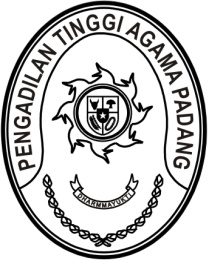 Nomor	:	W3-A/0000/OT.00/7/2023	Juli 2023Lampiran	:	-Hal	:	Pengumpulan Bahan untuk Penulisan BukuYth. Ketua Pengadilan AgamaSe-Sumatera BaratAssalamu’alaikum Wr. WbMenyambung surat kami Nomor W3-A/1789/0T.00/7/2023 Tanggal 6 Juli 2023 tentang Pengumpulan Bahan untuk Penulisan Buku, maka untuk melengkapi bahan penulisan buku dimaksud, diminta kepada seluruh Ketua Pengadilan Agama se Sumatera Barat untuk mengirimkan data sebagai berikut:Narahubung untuk memudahkan komunikasi apabila dibutuhkan data tambahan/ mendalami data yang didapat;Sejarah Pengadilan Tinggi Agama dan Pengadilan Agama se Sumatera Barat;Progres pembangunan ZI dari masing-masing satuan kerja (kiat, faktor penghambat);Rekap Inovasi satker Sesumatera Barat dilampiri customer list. Kalau ada yang dikembangkan di wilayah Mahkamah Agung ataupun instansi lain lebih baik.Rekap hasil penilaian kinerja satker 2 tahun terakhir;Prestasi satker yang tercatat di lingkungan Mahkamah Agung ataupun instansi lain (piagam penghargaan);Data pegawai/pejabat/hakim berprestasi yang mewakili satker masing-masing dalam berbagai bidang, misalnya olahraga, karya tulis, dll;Rekap hasil mediasi tiap satker 2 tahun terakhir;Rekap MOU satker dengan instansi lain yang sampai saat ini masih berjalan dan bentuk implementasi dari mou tersebut;Rekap rangking SIPP, dan eksaminasi Pengadilan Agama se Sumatera Barat;Rekap nilai SKM, IPP, dan IPK 2 tahun terakhir;Putusan Pengadilan Agama yang bersinggungan dengan hukum adat Minangkabau;Hasil Rakerda Pengadilan Tinggi Agama Sumatera Barat sejak tahun 2010 sampai sekarang;Gambaran pelaksanaan program prioritas Badan Peradilan Agama di setiap Pengadilan Agama; Profil lengkap Pengadilan Agama se Sumatera Barat (profil lengkap, Visi, misi, gedung, fasilitas dan SDM);Bentuk inovasi yg telah diterapkan di Pengadilan Agama se Sumatera Barat;Tantangan Peradilan Agama di Wilayah Sumatera Barat dalam Mewujudkan Birokrasi Berkelas Dunia;Kebutuhan Data:Persepsi Ketua Pengadilan Agama dalam Mewujudkan Birokrasi Kelas Dunia;Sejauh apa bapak/ibu sebagai pimpinan pengadilan mengetahui tentang birokrasi pengadilan kelas dunia;Apa saja program Mahkamah Agung maupun Dirjen Badilag yang menurut bapak/ibu mendukung terwujudnya birokrasi peradilan agama berkelas dunia;Apa saja dari program itu yang telah bapak/ibu terapkan di satuan kerja dan bagaimana efeknya terhadap birokrasi di pengadilan yang bapak/ibu pimpin;Apakah kendala yang paling berpengaruh baik dari aspek sumber daya manusia maupun fasilitas pengadilan untuk menentukan berhasil atau gagalnya sebuah pengadilan menuju birokrasi berkelas dunia;Apakah menurut bapak/ibu program pembangunan WBK dan WBBM dapat secara realistis berkontribusi untuk mewujudkan pencapaian birokrasi peradilan berkelas dunia;Selama bapak/ibu memimpin satuan kerja di Sumatera Barat, apakah menurut bapak/ibu peran pencari keadilan atau masyarakat Sumatera Barat dapat mendukung terwujudnya birokrasi peradilan berkelas dunia;Apa kendala masyarakat Sumatera Barat untuk dapat selaras dengan program birokrasi peradilan berkelas dunia;Apakah bapak/ibu memiliki gagasan tersendiri untuk mewujudkan birokrasi peradilan berkelas dunia;Menurut bapak/ibu, dalam kurun berapa tahun mendatang birokrasi peradilan berkelas dunia dapat diwujudkan;Berapa orang di satuan kerja bapak/ibu yang mampu menggunakan bahasa asing/internasional;Apa kendala satuan kerja bapak/ibu dalam mencapai pembangunan WBK dan WBBM;Arah Pengembangan Peradilan Agama di Wilayah Sumatera Barat; Relasi Visi dan Misi Pengadilan Tinggi Agama Sumatera Barat dengan visi dan misi pengadilan agama tingkat pertama di wilayah Sumatera Barat;Pencapaian Pengadilan Agama se Sumatera Barat dalam pembangunan birokrasi khususnya keberhasilan membangun Zona Integritas Menuju WBK dan WBBM dan korelasinya dengan pembangunan birokrasi peradilan berkelas dunia;Potensi Pengadilan Agama se Sumatera Barat baik dari sisi SDM, budaya kerja dan masyarakat pencari keadilan;Hal-hal visioner yang dapat menjadi ciri khas program Pengadilan Agama se Sumatera Barat dibandingkan daerah lain.Potensi kerja sama dengan instansi lain dan pembangunan hukum adat serta perluasan kewenangan peradilan agama khususnya dalam menangani sengketa perdata adat yang berdasar hukum Islam.Komitmen Ketua Peradilan Tingkat Pertama Di Wilayah Sumatera Barat (Sumber Narasi Masing-Masing Ketua Pengadilan Agama);Kebutuhan data: Tulisan Ketua Pengadilan Agama Tingkat Pertama disajikan dalam bentuk tulisan lepas yang memuat pokok-pokok pikiran:Narasi tentang relasi visi dan misi pengadilan tingkat pertama dengan usaha pembangunan zona integritas dan birokrasi peradilan berkelas dunia;Pelaksanaan program-progam unggulan dan inovasi tiap pengadilan tingkat pertama dalam upaya mewujudkan embrio birokrasi peradilan berkelas dunia;Kerja sama pengadilan tingkat pertama dengan stake holder lainnya dalam prinsip whole of government yang memudahkan para pencari keadilan mendapatkan akses keadilan dan hambatan administrasi serta birokrasi;Kendala dan peluang untuk mengakselerasi terwujudnya embrio birokrasi peradilan berkelas dunia di pengadilan agama yang dipimpin saat ini;Komitmen pimpinan satuan kerja tingkat pertama untuk menghilangkan hambatan administrasi dan birokrasi bagi masyarakat pencari keadilan dalam asas peradilan cepat sederhana dan biaya ringan serta program yang sudah dijalankan selama ini;Harapan pimpinan satuan kerja tingkat pertama terhadap Dirjen Badilag dan Mahkamah Agung terhadap satuan kerja di daerah dalam upaya menggagas layanan birokrasi berkelas dunia dalam era society 5.0;Kebutuhan kesadaran hukum bagi masyarakat serta peran serta aktif stakeholder (dilengkapi dengan testimoni pimpinan daerah dan stakeholder yang bekerja sama dengan masing-masing Pengadilan Agama);Kebutuhan Data: Video testimoni dan narasi tertulis pimpinan daerah Kabupaten/Kota 
masing- masing tentang: Kondisi masyarakat pencari keadilan di kabupaten/kota terkait kebutuhan terhadap kewenangan peradilan agama;Urgensi peningkatan layanan peradilan agama bagi masyarakat;Testimoni pimpinan daerah terhadap inovasi layanan di masyarakat;Harapan pimpinan daerah untuk pengadilan agama;Dibuat dalam bentuk tertulis dan dimasukkan ke dalam video youtube satuan kerja lalu kirimkan link videonya;Video testimoni pimpinan instansi lain yang bekerja sama dengan Pengadilan Agama;Penjelasan bidang kerja sama;Manfaat yang dirasakan masyarakat;Arah peningkatan kerja sama;Ucapan terima kasih kepada Pengadilan Agama yang bersangkutan;dibuat dalam bentuk tertulis dan dimasukkan ke dalam video youtube satuan kerja lalu kirimkan link videonya.Demikian surat ini di sampaikan, dan diharapkan bahan tersebut sudah diterima di Pengadilan Tinggi Agama Sumatera Barat melalui email milad@pta-padang.go.id paling lambat tanggal 10 Agustus 2023.WassalamKetua,Dr. Drs. H Pelmizar, M.H.I.Tembusan:- Ketua Panitia Peringatan Milad Pengadilan Tinggi Agama Padang ke-65;